                                       บันทึกข้อความ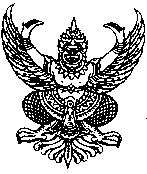 ส่วนราชการ  ……………………………………………….ที่    ……………………………    			   วันที่  ……………………………………….เรื่อง   ขอเบิกค่าตอบแทนการสอนเกินกำหนดภาระงาน  ภาคการศึกษาที่ ........./...........................เรียน   อธิการบดีตามประกาศมหาวิทยาลัยราชภัฏวไลยอลงกรณ์ ในพระบรมราชูปถัมภ์ จังหวัดปทุมธานี                      เรื่อง หลักเกณฑ์การจ่ายค่าตอบแทนการสอนเกินกำหนดภาระงานในการจัดการศึกษาเต็มเวลา                        จันทร์-ศุกร์ ลงวันที่ ๑๐ พฤษภาคม พ.ศ. ๒๕๖๒  และระเบียบสภามหาวิทยาลัยราชภัฏวไลยอลงกรณ์ ในพระบรมราชูปถัมภ์ จังหวัดปทุมธานี ว่าด้วยการเบิกจ่ายเงินรายได้ของมหาวิทยาลัย พ.ศ. ๒๕๖๑                               ลงวันที่ ๖ ธันวาคม ๒๕๖๑ รายละเอียดแจ้งแล้วนั้น	ในการนี้ คณะ..........................................จึงขอส่งเบิกค่าตอบแทนการสอนเกินกำหนดภาระงานของ...............................................โดยคณะได้ตรวจสอบความถูกต้องในการแนบหลักฐานการเบิกจ่ายค่าตอบแทนการสอนเกินกำหนดภาระงาน ดังรายการต่อไปนี้	๑. ผู้ขอเบิกเป็นอาจารย์ประจำสาขา / แขนงวิชา / กลุ่มวิชา ที่มีจำนวนนักศึกษาเป็นไปตามนโยบายของมหาวิทยาลัย หรือ อาจารย์ประจำสาขาวิชา กลุ่มภาษา	๒. ผู้ขอเบิกรับผิดชอบสอนในรายวิชาที่เกี่ยวข้องกับศาสตร์ของตน ที่สามารถขอกำหนดตำแหน่งทางวิชาการได้ ไม่น้อยกว่า ๘ คาบต่อภาคการศึกษา ยกเว้นการสอนในรายวิชากลุ่มภาษา	๓. รายวิชาที่ขอเบิกไม่เป็นการสอนดังนี้ ภาคฤดูร้อน หลักสูตรเสริมพิเศษ กลุ่มวิชาฝึกประสบการฯ  สหกิจศึกษา  ทดลองงาน ฝึกสอน  สัมมนา  วิทยานิพนธ์  การค้นคว้าอิสระ โครงงาน  และหมู่พิเศษ	๔. มีหลักฐานการขอสอนชดเชย และคำสั่งให้ไปปฏิบัติราชการ	๕. ผู้ขอเบิกส่งเอกสาร  มคอ.๓  และ มคอ.๕ ครบทุกรายวิชาที่ขอเบิกในระบบ CMS 	๖. จำนวนนักศึกษาตรงตามการลงทะเบียนของนักศึกษา (ทบ.๕) ทุกรายวิชาที่สอน	๗. จำนวนวันที่เบิกในแบบฟอร์มการขอเบิกค่าตอบแทนการสอนเกินกำหนดภาระงาน ตรงตามวัน เวลา ที่สอนจริงจึงเรียนมาเพื่อโปรดพิจารณา	 			  (.......................................................................)	                                                                      คณบดีคณะ...........................................................                                       บันทึกข้อความส่วนราชการ  คณะ....................................................................................……………………………………………….ที่    …………………………..……………………………    	   วันที่  ………………………………………..............................เรื่อง   ขอแจ้งภาระงานสอนประจำภาคการศึกษาที่ ........../.......................เรียน   คณบดีคณะ..............................................................ข้าพเจ้า..........................................................ขอแจ้งภาระงานสอนประจำภาคการศึกษาที่........../...................เพื่อใช้ในการเบิกค่าตอบแทนการสอนเกินกำหนดภาระงานในการจัดการศึกษา ดังนี้      ๑. ภาระงานสอนที่นำมาคิดภาระงานในการประเมินการปฏิบัติงาน (อย่างน้อย ๑๒ คาบ/สัปดาห์/                  ภาคการศึกษา) รายวิชาใดที่นำมาคิดภาระงานแล้วไม่สามารถนำไปเบิกค่าตอบแทนการสอนเกินภาระงานได้               โดยให้นับหมู่เรียนที่มีนักศึกษาลงทะเบียนมากก่อนให้ครบ ๑๒ คาบ			๑.๑ รายวิชาที่เกี่ยวข้องกับศาสตร์ของตน ที่สามารถขอกำหนดตำแหน่งทางวิชาการได้                               ไม่น้อยกว่า  ๘  คาบต่อภาคการศึกษา		๑.๒ รายวิชาที่นำมาคิดภาระงานในการประเมินการปฏิบัติงาน ประกอบด้วย รายวิชาที่เกี่ยวข้องกับศาสตร์ของตน ตามข้อ ๑.๑ และรายวิชาที่นอกเหนือจากข้อ ๑.๑ ตามภาระงานสอนของแต่ละภาคการศึกษา                                     รวมกันแล้วไม่น้อยกว่า ๑๒ คาบ/สัปดาห์/ภาคการศึกษา) รายวิชาใดที่นำมาคิดภาระงานสอนแล้วไม่สามารถนำไปเบิกค่าตอบแทนการสอนเกินภาระงานตามข้อ ๒ ได้-๒-ภาระงานสอนที่ใช้ในการขอเบิกค่าตอบแทนการสอนเกินกำหนดภาระงาน เป็นรายวิชานอกเหนือจาก                     ข้อ ๑.๒ (ไม่เกิน ๖ คาบ/สัปดาห์/ภาคการศึกษา)	ข้าพเจ้าขอรับรองว่าได้ปฏิบัติตามประกาศมหาวิทยาลัยราชภัฏวไลยอลงกรณ์ ในพระบรมราชูปถัมภ์                                        จังหวัดปทุมธานี เรื่อง หลักเกณฑ์การจ่ายค่าตอบแทนการสอนเกินกำหนดภาระงาน ในการจัดการศึกษา                     เต็มเวลาจันทร์-ศุกร์ ลงวันที่ ๑๐ พฤษภาคม พ.ศ. ๒๕๖๒  และระเบียบสภามหาวิทยาลัยราชภัฏวไลยอลงกรณ์ ในพระบรมราชูปถัมภ์ จังหวัดปทุมธานี ว่าด้วยการเบิกจ่ายเงินรายได้ของมหาวิทยาลัย พ.ศ. ๒๕๖๑ ลงวันที่ ๖ ธันวาคม ๒๕๖๑ ทุกประการ	สิ่งที่แนบมาด้วย  ๑. แบบฟอร์มการขอเบิกค่าตอบแทนการสอนเกินกำหนดภาระงาน					๒. หลักฐานการจ่ายเงิน			   ๒. กรณีสอนชดเชย ข้าพเจ้าได้แนบเอกสารหลักฐานประกอบ ดังนี้๒.๑ คำสั่งให้ไปปฏิบัติราชการ ที่..........................................๒.๒ บันทึกข้อความขอสอนชดเชย ที่...................................	จึงเรียนมาเพื่อโปรดพิจารณา				  ลงชื่อ.......................................................................ผู้สอน	                                                                                    (.............................................................)แบบฟอร์มการขอเบิกค่าตอบแทนเกินกำหนดภาระงาน มหาวิทยาลัยราชภัฏวไลยอลงกรณ์ ในพระบรมราชูปถัมภ์       ชื่ออาจารย์ผู้สอน.......................................................................................คณะ............................................................................ภาคการศึกษาที่................../...........................      สอนวิชา 1. ............................................................................................... 2. ...................................................................... 3. ..........................................................................ลำดับที่รหัสวิชา-ชื่อวิชาวัน-เวลาสอนSectionจำนวนนักศึกษาจำนวนคาบลำดับที่รหัสวิชา-ชื่อวิชาวัน-เวลาสอนSectionจำนวนนักศึกษาจำนวนคาบลำดับที่รหัสวิชา-ชื่อวิชาวัน-เวลาสอนSectionจำนวนนักศึกษาจำนวนคาบคาบเรียน1234567891011จำนวนชั่วโมงจำนวนชั่วโมงจำนวนชั่วโมงจำนวนเงินหมายเหตุเวลา08.3009.3010.3011.3012.3013.3014.3015.3016.3017.3018.30นศ.1-15คาบละ100 บาทนศ.16-35คาบละ200บาทนศ.>36คาบละ250 บาทจำนวนเงินหมายเหตุวัน09.3010.3011.3012.3013.3014.3015.3016.3017.3018.3019.30นศ.1-15คาบละ100 บาทนศ.16-35คาบละ200บาทนศ.>36คาบละ250 บาทจำนวนเงินหมายเหตุ                                                                                                                                             รวมทั้งหมด                                                                                                                                             รวมทั้งหมด                                                                                                                                             รวมทั้งหมด                                                                                                                                             รวมทั้งหมด                                                                                                                                             รวมทั้งหมด                                                                                                                                             รวมทั้งหมด                                                                                                                                             รวมทั้งหมด                                                                                                                                             รวมทั้งหมด                                                                                                                                             รวมทั้งหมด                                                                                                                                             รวมทั้งหมด                                                                                                                                             รวมทั้งหมด                                                                                                                                             รวมทั้งหมดข้าพเจ้า (ผู้เบิก) ขอรับรองว่าได้ทำการสอนตามรายการข้างต้นจริงรวมเป็นเงิน............................................บาท (............................................)ลงชื่อ................................................ผู้เบิก(.................................................)ข้าพเจ้าได้ตรวจสอบแล้วขอรับรองว่าผู้สอนได้สอนจริง และรายการขอเบิกถูกต้อง           ลงชื่อ...........................................................รองคณบดีฝ่ายวิชาการ                  (..........................................................)            ลงชื่อ...........................................................คณบดี                  (..........................................................)